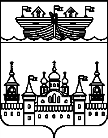 АДМИНИСТРАЦИЯ НАХРАТОВСКОГО СЕЛЬСОВЕТАВОСКРЕСЕНСКОГО МУНИЦИПАЛЬНОГО РАЙОНАНИЖЕГОРОДСКОЙ ОБЛАСТИПОСТАНОВЛЕНИЕ07 июня 2021 года 	№ 21О внесении изменений в Положение о проверке достоверности и полноты сведений, представляемых гражданами, претендующими на замещение должностей муниципальной службы, и муниципальными служащими, замещающими должности муниципальной службы в администрации Нахратовского сельсовета Воскресенского муниципального района Нижегородской области, и соблюдения муниципальными служащими требований к служебному поведению, утвержденное постановлением администрации Нахратовского сельсовета Воскресенского муниципального района Нижегородской области от 23 октября 2017 года № 131В соответствии с федеральными законами от 25 декабря 2008 г. № 273-ФЗ «О противодействии коррупции», от 31 июля 2020 г. № 259-ФЗ «О цифровых финансовых активах, цифровой валюте и о внесении изменений в отдельные законодательные акты Российской Федерации», руководствуясь Указом Президента Российской Федерации от 10 декабря 2020 г. № 778 «О мерах по реализации отдельных положений Федерального закона «О цифровых финансовых активах, цифровой валюте и о внесении изменений в отдельные законодательные акты Российской Федерации», Уставом Нахратовского сельсовета, администрация Нахратовского сельсовета постановляет:1.Внести Положение о проверке достоверности и полноты сведений, представляемых гражданами, претендующими на замещение должностей муниципальной службы, и муниципальными служащими, замещающими должности муниципальной службы в администрации Нахратовского сельсовета Воскресенского муниципального района Нижегородской области, и соблюдения муниципальными служащими требований к служебному поведению, утвержденное постановлением администрации  Нахратовского сельсовета Воскресенского муниципального района Нижегородской области от 23.10.2017 года № 131 (далее – Положение), следующие изменения:1.1.В пункте 12:а) в абзаце втором слова «и органы, осуществляющие государственную регистрацию прав на недвижимое имущество и сделок с ним» заменить словами «, органы, осуществляющие государственную регистрацию прав на недвижимое имущество и сделок с ним, и операторам информационных систем, в которых осуществляется выпуск цифровых финансовых активов»;б) в подпункте «б» слова «, Председателем Правительства» исключить;в) абзац пятый изложить в следующей редакции: «Запросы в кредитные организации, налоговые органы Российской Федерации, органы, осуществляющие государственную регистрацию прав на недвижимое имущество и сделок с ним, и операторам информационных систем, в которых осуществляется выпуск цифровых финансовых активов, направляются Губернатором Нижегородской области либо специально уполномоченным заместителем Губернатора Нижегородской области.».3.Обнародовать настоящее постановление путем размещения его текста на официальном сайте администрации Воскресенского муниципального района в информационно-телекоммуникационной сети «Интернет» http://voskresenskoe-adm.ru/.4.Контроль за исполнением настоящего распоряжения оставляю за собой.5.Настоящее постановление вступает в силу со дня его обнародования.Глава администрацииНахратовского сельсовета							С.Н. Солодова